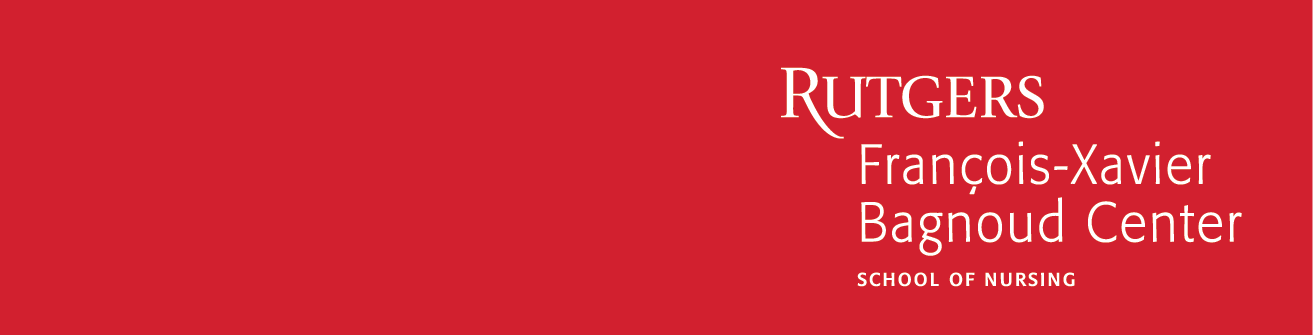 Toolkit Request FormORDERINGEMAIL to: fxbcenter@sn.rutgers.edu  (please include “Preconception Care Toolkit” in subject line and attach this order form)Joanne Phillips — François-Xavier Bagnoud Center, Rutgers School of Nursing65 Bergen Street, 8th floor • Newark, New Jersey 07101 USAPhone: 973-972-9231   Fax: 973-972-4263ORDERINGEMAIL to: fxbcenter@sn.rutgers.edu  (please include “Preconception Care Toolkit” in subject line and attach this order form)Joanne Phillips — François-Xavier Bagnoud Center, Rutgers School of Nursing65 Bergen Street, 8th floor • Newark, New Jersey 07101 USAPhone: 973-972-9231   Fax: 973-972-4263CONTACT PERSON Name:Organization:AddressPhone: Email:SHIP TOName: Organization: Street Address: City, State, Zip: Phone: Email: Number and Title of ToolNumber and Title of ToolQuantity Requested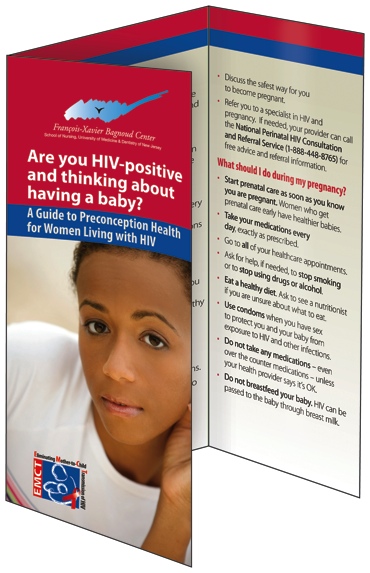 Tool #1 – “Are You Thinking About Having a Baby?” An informational brochure for patients that defines preconception health and explains the importance of preconception care for women living with HIV.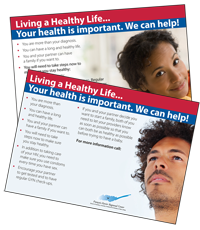 Tool #2 – “Living a Healthy Life” A postcard for patients that encourages them to take steps to ensure they stay healthy.  One side with advice for women and the other side for men.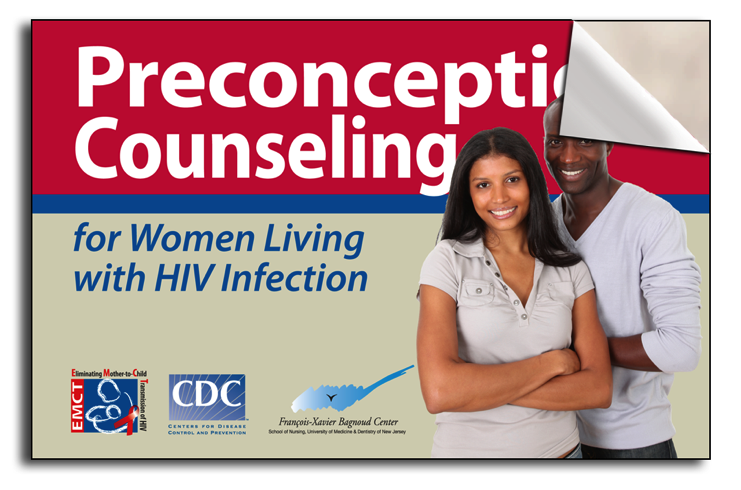 Tool #3 – “Preconception Counseling for Women Living with HIV” A counseling guide for providers with suggested scripts for discussing fertility desires and preconception care with women of reproductive age living with HIV.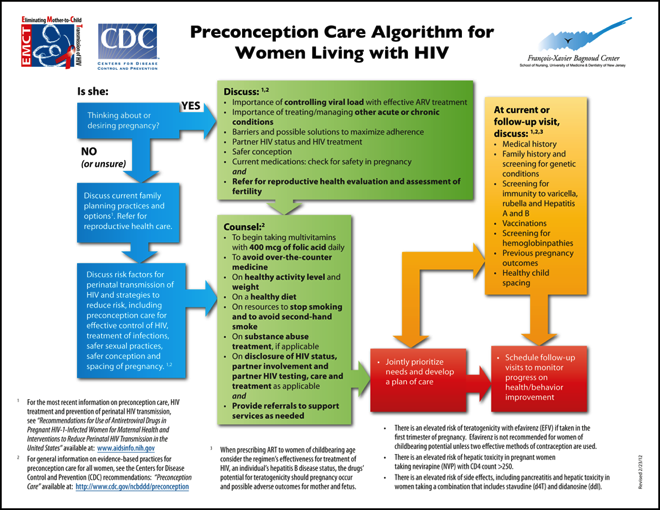 Tool #4 – “Preconception Care Algorithm for Women Living with HIV” An algorithm for HIV providers showing the components of preconception care for women living with HIV who are of reproductive age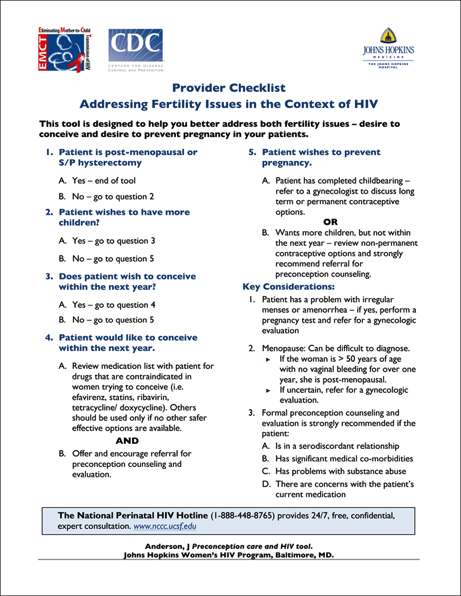 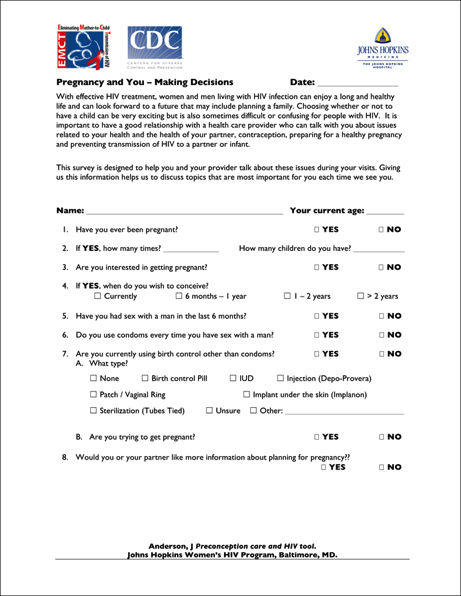 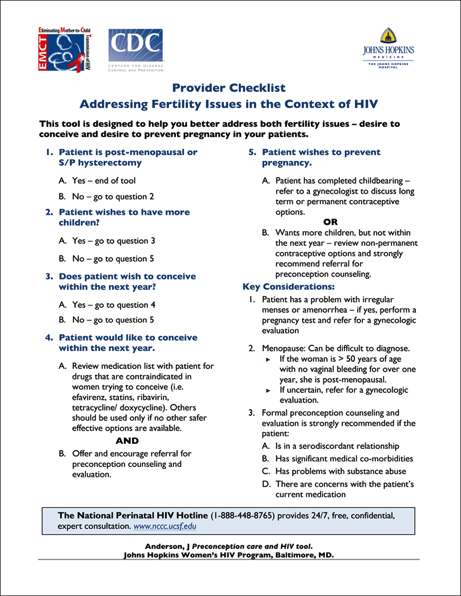 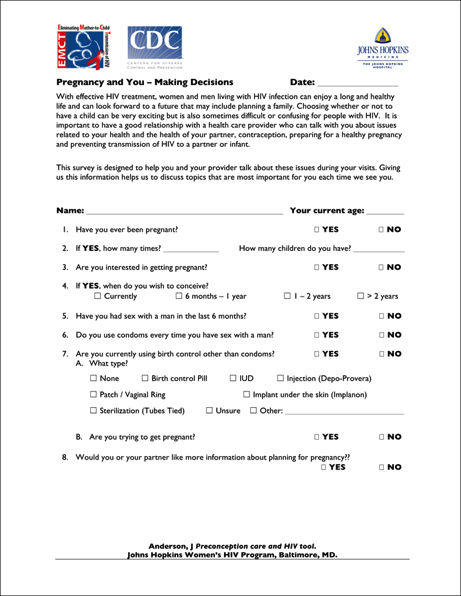 Tool #5 – “Client questionnaire and provider checklist” This is a two–part tool to support preconception care. The front side is a patient questionnaire that explores fertility desires and basic reproductive history. The back side is a provider checklist to provide guidance on providing basic contraceptive and preconception counseling and care during a primary care visit.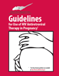 Tool #6 – “Guidelines for the Use of Antiretroviral Therapy in Pregnancy” (pocket guide) US-based treatment recommendations for antiretroviral therapy to prevent transmission during pregnancy and for infants exposed to HIV.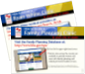 Tool #7 – “How to Locate a Family Planning Clinic in Your City or State”	 “How to Locate a Ryan White Clinic in Your City or State”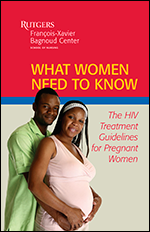 Tool #8 – “What Women Need to Know: The HIV Treatment Guidelines for Pregnant Women” 
An informational booklet for patients that discusses key topics in HIV and pregnancy.Electronic copies are also available in PDF format online at:
http://aidsetc.org/aidsetc?page=etres-display&resource=etres-658  OR http://www.fxbcenter.org/resources.html (Scroll down for Clinician Resources)Please allow 2-3 weeks for delivery.Electronic copies are also available in PDF format online at:
http://aidsetc.org/aidsetc?page=etres-display&resource=etres-658  OR http://www.fxbcenter.org/resources.html (Scroll down for Clinician Resources)Please allow 2-3 weeks for delivery.